РЕСПУБЛИКА  КРЫМНИЖНЕГОРСКИЙ  СЕЛЬСКИЙ  СОВЕТР Е Ш Е Н И Е  9-й сессии 1-го созыва « 24» декабря  2014 г.                                       № 64 Об утверждении Положения муниципальных должностях и лицах, замещающих муниципальные должности в органах местного самоуправления  в муниципальном образовании Нижнегорское сельское поселение Нижнегорского района Республики КрымВ соответствии с Федеральным законом от 6 октября 2003 года  № 131-ФЗ «Об общих принципах организации местного самоуправления в Российской                                                                                                                                                                                                                                                                                                                                                                                                                                                                                                                                                                                                                                                                                                                                                                                                                                                                                                                                                                                                                                                                                                                                                                                                                                                                                            Федерации», Закона Республики Крым от 16 сентября 2014 года № 77-ЗРК «О реестре муниципальных должностей в Республике Крым», Уставом муниципального образования Нижнегорское сельское поселение Нижнегорского района Республики Крым,  Нижнегорский сельский  совет                                                                РЕШИЛ:1. Утвердить Положение о муниципальных должностях и лицах, замещающих муниципальные должности в органах местного самоуправления в муниципальном образовании   Нижнегорское сельское поселение Нижнегорского района  Республики Крым (Приложение 1).2. Решение вступает в силу с момента обнародования на доске объявлений Нижнегорского сельского совета.   Председатель Нижнегорского   сельского  совета                                                                                       А.А. Конохов Приложение № 1 к решению 9-ой сессии 1-го созыва Нижнегорского сельского совета № 64 от 24.12.2014 г.ПОЛОЖЕНИЕ О МУНИЦИПАЛЬНЫХ ДОЛЖНОСТЯХ И ЛИЦАХ, ЗАМЕЩАЮЩИХ МУНИЦИПАЛЬНЫЕ ДОЛЖНОСТИ В ОРГАНАХ МЕСТНОГО САМОУПРАВЛЕНИЯ В МУНИЦИПАЛЬНОМ ОБРАЗОВАНИИ НИЖНЕГОРСКОЕ СЕЛЬСКОЕ ПОСЕЛЕНИЕ  РЕСПУБЛИКИ КРЫМНастоящее Положение о муниципальных должностях и лицах, замещающих муниципальные должности в органах местного самоуправления Нижнегорского сельского поселения Нижнегорского района  Республики Крым, (далее - Положение) в соответствии с Конституцией Российской Федерации, Трудовым кодексом Российской Федерации, Федеральными законами «Об общих принципах организации местного самоуправления в Российской Федерации», «О муниципальной службе в Российской Федерации», законами Республики Крым «Об основах местного самоуправления в Республике Крым», «О Реестре муниципальных должностей в Республике Крым», Уставом муниципального образования Нижнегорское сельское поселения Республики Крым, а также иными нормативными правовыми актами определяет статус депутатов, членов выборных органов местного самоуправления, выборных должностных лиц местного самоуправления, членов избирательной комиссии муниципального образования  Нижнегорское сельское поселение Нижнегорского района Республики Крым, должностных лиц Ревизионной комиссии муниципального образования Нижнегорское сельское поселение Нижнегорского района  Республики Крым, действующих на постоянной основе и замещающих муниципальный должности.Статья 1. Муниципальная должностьМуниципальная должность - должность, замещаемая депутатами, членами выборных органов местного самоуправления, выборными должностными лицами местного самоуправления муниципального образования Нижнегорское сельское поселение Нижнегорского района Республики Крым, членами избирательной комиссии муниципального образования Нижнегорское сельское поселение Нижнегорского района Республики Крым, должностных лиц Ревизионной комиссии муниципального образования Нижнегорское сельское поселение Нижнегорского района Республики Крым, действующих на постоянной основе, в соответствии с Реестром муниципальных должностей в Республике Крым.Лица, замещающие муниципальные должности, не являются муниципальными служащими.Статья 2. Правовое регулирование статуса депутатов Нижнегорского сельского совета.Правовое регулирование статуса депутатов Нижнегорского сельского совета осуществляется Конституцией Российской Федерации, федеральными законами, законами Республики Крым, Уставом муниципального образования Нижнегорское сельское поселение Нижнегорского района Республики Крым, Регламентом Нижнегорского сельского совета, настоящим Положением и иными муниципальными правовыми актами.Статья 3. Правовое регулирование статуса выборных должностных лиц местного самоуправления муниципального образования Нижнегорское сельское поселение Нижнегорского района  Республики КрымПравовое регулирование статуса выборных должностных лиц местного самоуправления муниципального образования Нижнегорское сельское поселение Нижнегорского района Республики Крым осуществляется Конституцией Российской Федерации, федеральными законами, законами Республики Крым, Уставом муниципального образования Нижнегорское сельское поселение Нижнегорского района Республики Крым и решениями Нижнегорского сельского совета, настоящим Положением и иными муниципальными правовыми актами.Статья 4. Правовое регулирование статуса членов избирательной комиссии муниципального образования Нижнегорское сельское поселение Нижнегорского района Республики КрымПравовое регулирование статуса членов избирательной комиссии муниципального образования Нижнегорское сельское поселение Нижнегорского района Республики Крым осуществляется Конституцией Российской Федерации, федеральными законами, законами Республиками Крым, Уставом муниципального образования Нижнегорское сельское поселение Нижнегорского района Республики Крым и решениями Нижнегорского сельского совета, настоящим Положением и иными муниципальными правовыми актами.Статья 5. Финансирование деятельности лиц, замещающих муниципальные должностиФинансирование деятельности лиц, замещающих муниципальные должности в муниципальном образовании Нижнегорское сельское поселение Нижнегорского района Республики  Крым, осуществляется за счёт средств местного бюджета.Статья 6. Реестр муниципальных должностей в муниципальном образовании Нижнегорское сельское поселение Нижнегорского района  Республики КрымДля непосредственного исполнения полномочий органов местного самоуправления муниципального образования Нижнегорское сельское поселение Нижнегорского района  Республики Крым, избирательной комиссии муниципального образования Нижнегорское сельское поселение Нижнегорского района Республики Крым, Ревизионной комиссией муниципального образования Нижнегорское сельское поселение Нижнегорского района Республики Крым, установленных Уставом муниципального образования Нижнегорское сельское поселение Нижнегорского района Республики Крым, предусмотрены следующие муниципальные должности:председатель Нижнегорского сельского совета;заместитель председателя Нижнегорского сельского совета;председатель избирательной комиссии муниципального образования Нижнегорское сельское поселение Нижнегорского района  Республики Крым;секретарь избирательной комиссии муниципального образования Нижнегорское сельское поселение Нижнегорского района  Республики Крым.председатель Контрольно-счетного органа муниципального образования Нижнегорское сельское поселение Нижнегорского района  Республики Крым.заместитель председателя Контрольно-счетного органа муниципального образования Нижнегорское сельское поселение Нижнегорского района Республики Крымаудитор контрольно-счетного органа  муниципального образования Нижнегорское сельское поселение Нижнегорского района  Республики Крым.Статья 7. Штатное расписание1. Штатные расписания лиц, замещающих муниципальные должности формируются руководителями соответствующих органов местного самоуправления Нижнегорского сельского поселения Нижнегорского района Республики Крым, с учётом Реестра муниципальных должностей в Республике Крым. 2. Наименования муниципальных должностей, предусмотренных штатными расписаниями, должны соответствовать наименованиям муниципальных должностей, установленным Реестром муниципальных должностей в Республике Крым, в соответствии с Уставом муниципального образования Нижнегорское сельское поселение Нижнегорского района Республики Крым.Статья 8. Гарантии и компенсации лицам, замещающим муниципальные должности в муниципальном образовании Нижнегорское сельское поселение Нижнегорского района Республики Крым1. Гарантии осуществления полномочий Председателя Нижнегорского сельского совета определяется Уставом муниципального образования Нижнегорское сельское поселение Нижнегорского района Республики Крым.2. Лицам, замещающим муниципальные должности, гарантируются:1) условия работы, обеспечивающие исполнение ими своих полномочий;2) право на своевременное и в полном объёме получение денежного вознаграждения;3) отдых, обеспечиваемый установлением нормальной продолжительности рабочего времени, предоставлением выходных дней и нерабочих праздничных дней, а также ежегодного оплачиваемого отпуска;4) медицинское обслуживание его и членов семьи, в том числе после выхода на пенсию с муниципальной должности;5) пенсионное обеспечение за выслугу лет и в связи с инвалидностью в объёме прав муниципального служащего, установленных федеральными законами, законами Республики Крым, муниципальными правовыми актами, а также пенсионное обеспечение членов семьи лица, замещающего муниципальную должность, в случае его смерти, наступившей в связи с исполнением им должностных обязанностей;6) обязательное государственное социальное страхование на случай заболевания или утраты трудоспособности в период исполнения своих полномочий или после их окончания, но наступивших в связи с их исполнением;7) иные гарантии, предусмотренные законодательством Российской Федерации.Статья 9. Оплата труда лиц, замещающих муниципальные должности1. Оплата труда лиц, замещающих муниципальные должности, производится в виде денежного вознаграждения, установленного правовыми актами Нижнегорского сельского совета.Статья 10. Отпуск лиц, замещающих муниципальные должности1. Лицам, замещающим муниципальные должности, предоставляется ежегодный отпуск с сохранением денежного содержания, размер которого определяется в порядке, установленном трудовым законодательством для исчисления средней заработной платы.2. Ежегодный оплачиваемый отпуск лиц, замещающих муниципальные должности, состоит из основного оплачиваемого отпуска и дополнительного оплачиваемого отпуска за ненормированный рабочий день.3. Ежегодный основной оплачиваемый отпуск предоставляется лицам, замещающим муниципальные должности, продолжительностью 30 календарных дней.4. Ежегодно кроме основного отпуска лицам, замещающим муниципальные должности предоставляется дополнительный оплачиваемый отпуск не более 15 календарных дней, продолжительность которого определяется в зависимости от стажа замещения муниципальной должности:- при стаже свыше 1 года – 5 календарных дней;- при стаже свыше 2 лет – 10 календарных дней;- при стаже свыше 3 лет и более – 15 календарных дней.Председатель Нижнегорского сельского совета                                      А.А. Конохов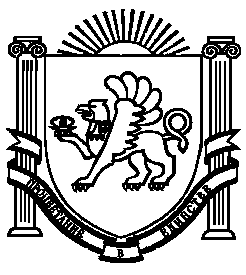 